ПОЛОЖЕНИЕ О ВНУТРЕННЕЙ СИСТЕМЕ ОЦЕНКИ КАЧЕСТВА ОБРАЗОВАНИЯ В МУНИЦИПАЛЬНОМ БЮДЖЕТНОМ ОБРАЗОВАТЕЛЬНОМ УЧРЕЖДЕНИИ ДОПОЛНИТЕЛЬНОГО ОБРАЗОВАНИЯ «ЦЕНТР ВНЕШКОЛЬНОЙ РАБОТЫ»с. Пировское, 2023 г.1. Общие положения1.1. Положение о внутренней системе оценки качества образования (далее - Положение) устанавливает единые требования при реализации внутренней системы оценки качества образования (далее – ВСОКО) на уровне муниципального бюджетного образовательного учреждения дополнительного образования «Центр внешкольной работы» (далее – Учреждение), определяет цель, задачи, принципы, организационную и функциональную структуру ВСОКО, содержание процедур контроля и экспертной оценки качества образования и общественное участие в оценке и контроле качества образования.1.2. Положение представляет собой локальный нормативный документ, разработанный на основании и с учетом статьи 28 Федерального закона «Об образовании в Российской Федерации» № 273 - ФЗ от 29.12.2012 года, Уставом и локальными актами Учреждения, регламентирующими реализацию процедур контроля и оценки качества образования в Учреждении.1.3. Основными пользователями результатов ВСОКО Учреждения являются: педагоги дополнительного образования, обучающиеся и их родители (законные представители), педагогический совет Учреждения, экспертные комиссии при проведении процедур лицензирования Учреждения, аттестации работников Учреждения. 1.4. Учреждение обеспечивает проведение необходимых оценочных процедур, разработку и внедрение элементов системы оценки качества, обеспечивает оценку, учет и дальнейшее использование полученных результатов. 1.5. Положение распространяется на деятельность всех педагогических работников учреждения, осуществляющих профессиональную деятельность в соответствии с трудовыми договорами, в том числе на педагогических работников, работающих по совместительству. 1.6. В настоящем положении используются следующие термины: Качество образования - интегральная характеристика системы образования, отражающая степень соответствия реальных достигаемых образовательных результатов, условий образовательного процесса нормативным требованиям, социальным и личностным ожиданиям. Качество условий – это выполнение санитарно - гигиенических норм организации образовательного процесса; реализация мер по обеспечению безопасности обучающихся в организации образовательного процесса.Критерий – признак, на основании которого производится оценка, классификация оцениваемого объекта. Мониторинг в системе образования – комплексное аналитическое отслеживание процессов, определяющих количественно – качественные изменения качества образования, результатом которого является установление степени соответствия измеряемых образовательных результатов, условий их достижения и обеспечение общепризнанной, зафиксированной в нормативных документах и локальных актах системе государственно-общественных требований к качеству образования, а также личностным ожиданиям обучающихся.Экспертиза – всестороннее изучение состояния образовательных процессов, условий и результатов образовательной деятельности. 1.7. Оценка качества образования осуществляется посредством: - системы внутреннего контроля; - общественной экспертизы качества образования; - лицензирования; - мониторинга качества образования. 1.8. В качестве источников данных для оценки качества образования используются: - образовательная статистика; - промежуточная и итоговая аттестация; - мониторинговые исследования; - социологические опросы, анкетирование; - отчеты работников; - посещение и анализ занятий и мероприятий.2. Цель, задачи и принципы функционирования ВСОКО2.1. Целью ВСОКО является получение объективной информации о состоянии качества образования, тенденциях его изменения и причинах, влияющих на его уровень.2.2. Основными задачами ВСОКО являются: - формирование единого понимания критериев качества образования и подходов к его измерению;- формирование системы диагностики и контроля состояния образования;- информационное, аналитическое и экспертное обеспечение мониторинга системы образования в Учреждении;- разработка единой информационно - технологической базы внутренней системы оценки качества образования;- изучение и самооценка состояния развития и эффективности деятельности Учреждения;- определение форматов собираемой информации и разработка технологии ее использования в качестве информационной основы принятия управленческих решений по совершенствованию образования; - выявление факторов, влияющих на повышение качества образования;- прогнозирование развития образовательной системы Учреждения.2.3. В основу ВСОКО положены принципы: - объективности, достоверности, полноты и системности информации о качестве образования; - реалистичности требований, норм и показателей качества образования;- открытости, прозрачности процедур оценки качества образования; - учета индивидуальных особенностей развития отдельных обучающихся при оценке результатов их обучения и воспитания;- доступности информации о состоянии и качестве образования для потребителей.2.4. Основные функции ВСОКО: - удовлетворение потребности в получении качественного дополнительного образования со стороны всех субъектов дополнительного образования детей; - аналитическое сопровождение управления качеством обучения и воспитания обучающихся; - экспертиза, диагностика, оценка и прогноз основных тенденций развития образовательного учреждения; - информационное обеспечение управленческих решений по проблемам повышения качества дополнительного образования детей.3. Организационная и функциональная структура внутренней системы оценки качества образования3.1. Организационная структура, занимающаяся внутренней оценкой, экспертизой качества образования и интерпретацией полученных результатов, включает в себя: директора, методиста, педагогический совет, методические объединения, временные структуры (творческие группы, комиссии, советы и др.). 3.2. Администрация Учреждения: - формирует блок локальных актов, регулирующих функционирование ВСОКО Учреждения и приложений к ним, утверждает приказом директора и контролирует их исполнение; - формирует информационно - аналитические материалы по результатам оценки качества образования (анализ работы Учреждения за учебный год, публичный доклад директора Учреждения и другое); - принимает управленческие решения по развитию качества образования на основе анализа результатов, полученных в процессе реализации ВСОКО; - разрабатывает мероприятия и готовит предложения, направленные на совершенствование внутренней системы оценки качества образования Учреждения, участвуют в этих мероприятиях; - обеспечивает на основе дополнительных образовательных программ проведение в Учреждении контрольно - оценочных процедур, мониторинговых, социологических и статистических исследований по вопросам качества образования; - организует систему мониторинга качества образования в Учреждении, осуществляет сбор, обработку, хранение и представление информации о состоянии и динамике развития; анализируют результаты оценки качества образования на уровне Учреждения; - организует изучение информационных запросов основных пользователей системы оценки качества образования; - обеспечивает предоставление информации о качестве образования на муниципальный и региональный уровни системы оценки качества образования. 3.3. Педагогический совет Учреждения: - содействует определению стратегических направлений развития системы образования в Учреждении; - содействует организации работы по повышению квалификации педагогических работников, развитию их творческих инициатив; - заслушивает информацию и отчеты педагогических работников, доклады представителей организаций и учреждений, взаимодействующих с Учреждением по вопросам обучения и воспитания подрастающего поколения, в том числе сообщения о проверке соблюдения санитарно - гигиенического режима в Учреждении, об охране труда, здоровья и жизни обучающихся и другие вопросы образовательной деятельности в Учреждении. 3.4. Методические объединения педагогов дополнительного образования и временные структуры:- принимают участие в разработке методики оценки качества образования и экспертизе качества образовательных результатов, условий организации образовательного процесса в Учреждении;- принимают участие в разработке системы показателей, характеризующих состояние и динамику развития образования; - обеспечивают помощь отдельным педагогам в формировании собственных систем оценки качества обучения и воспитания, проводят экспертизу индивидуальных систем оценки качества образования, используемых педагогами;- участвуют в разработке критериев результативности профессиональной деятельности педагогов;- содействуют организации работы по повышению квалификации педагогических работников, развитию их творческих инициатив;- проводят экспертизу организации, содержания и результатов аттестации обучающихся и формирует предложения по их совершенствованию;- готовят предложения для администрации по выработке управленческих решений по результатам оценки качества образования на уровне Учреждения;- инициируют и участвуют в организации конкурсов дополнительных общеобразовательных программ, конкурсов педагогического мастерства, образовательных технологий.4. Реализация внутреннего мониторинга качества образования4.1. Мероприятия по реализации цели и задач ВСОКО планируются и осуществляются на основе анализа образовательного процесса Учреждения, определения методологии, технологии и инструментария оценки качества образования.4.2. Предметом системы оценки качества образования являются:- качество образовательных результатов обучающихся (степень соответствия результатов освоения обучающимися дополнительным общеобразовательным программам);- качество организации образовательного процесса, включающего условия организации образовательного процесса, в том числе доступность образования, условия комфортности получения образования, материально -техническое обеспечение образовательного процесса;- качество дополнительных общеобразовательных программ, принятых и реализуемых в учреждении, условия их реализации;- воспитательная работа;- профессиональная компетентность педагогов, их деятельность по обеспечению требуемого качества результатов образования;- эффективность управления качеством образования и открытость деятельности.4.3. ВСОКО включает систему сбора и первичной обработки данных, систему анализа и оценки качества образования, систему обеспечения статистической и аналитической информацией всех субъектов дополнительного образования. 4.4. Реализация ВСОКО осуществляется посредством существующих процедур контроля и экспертной оценки качества образования.4.4.1. Содержание процедуры оценки качества образовательных результатов, обучающихся включает в себя:- промежуточную и итоговую аттестации обучающихся;- результативность участия обучающихся в окружных, региональных, всероссийских и международных конкурсах, соревнованиях и других мероприятиях;- удовлетворенность обучающихся и родителей образовательной деятельностью Учреждения.4.4.2. Содержание процедуры внутренней оценки качества организации образовательного процесса включает в себя:- результаты лицензирования Учреждения;- оснащенность кабинетов современным оборудованием, средствами обучения и мебелью;- обеспеченность методической и учебной литературой;- оценку организации работы по охране труда и обеспечение безопасности (ТБ, ОТ, ППБ, производственной санитарии, антитеррористической безопасности, требования нормативных документов);- оценку состояния условий обучения нормативам и требованиям СанПиН;- оценку сохранности контингента обучающихся;4.4.3. Содержание процедуры внутренней оценки качества дополнительных общеобразовательных общеразвивающих программ, принятых и реализуемых в Учреждении, условия их реализации:- оценка состояния дополнительных общеобразовательных общеразвивающих программ на их соответствие нормативным требованиям;- мониторинг количественных показателей (общее количество программ по направленностям, по срокам реализации, по уровням образования и др.); - наличие авторских программ;- наличие программ с применением дистанционных образовательных технологий, электронного обучения.4.4.4. Содержание процедуры оценки качества воспитательной работы:- степень вовлеченности в воспитательный процесс обучающихся, педагогического коллектива и родителей;- выполнение	запланированной воспитательной работы (% выполнения запланированных мероприятий);- наличие детского самоуправления;- удовлетворенность обучающихся и родителей воспитательным процессом.4.4.5. Содержание процедуры оценки профессиональной компетентности педагогов и их деятельности по обеспечению требуемого качества образования включает в себя:- аттестацию педагогов;- отношение и готовность к повышению педагогического мастерства (систематичность прохождения курсов, участие в конкурсах педагогического мастерства, работе методических объединений и т.д.);- знание и использование современных педагогических методик и технологий;- образовательные достижения обучающихся;- контроль за качеством проведения педагогами занятий и мероприятий.4.4.6. Содержание процедуры оценки открытости деятельности Учреждения:- стабильное функционирование сайта МБОУ ДО «Центр внешкольной работы» и актуальность информации на сайте;- содержание информационных стендов;- публичные доклады и результаты самообследования.4.5. Критерии выступают в качестве инструмента, призванного наполнить содержанием оценку и обеспечить измерение уровня результатов деятельности Учреждения.4.6. Критерии представлены набором расчетных показателей, источником расчета являются данные статистики (см. Приложение 1). Предметы оценочной деятельности, формы результатов оценивания, а также номенклатура показателей и параметров качества могут при необходимости корректироваться.4.7. Проведение внутренней оценки качества образования осуществляется ежегодно в начале учебного года (сентябрь), в конце первого полугодия (январь), в конце учебного года (май). Общественное участие в оценке и контроле качества образования5.1. Придание гласности и открытости результатам оценки качества образования осуществляется путем предоставления информации:- основным потребителям результатов ВСОКО;- средствам массовой информации через публичный доклад директора Учреждения;- размещение аналитических материалов, результатов оценки качества образования на официальном сайте Учреждения.Приложение 1ПРИНЯТО:Педагогическим советом муниципального бюджетного образовательного учреждения дополнительного образования «Центр внешкольной работы»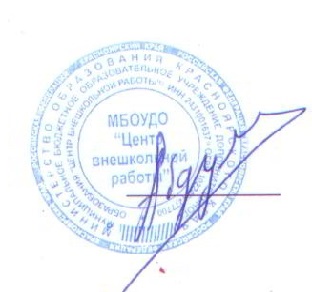 Протокол № 6  от 20.02.2023годаУТВЕРЖДАЮ:Директор муниципального бюджетного образовательного учреждения дополнительного образования «Центр внешкольной работы»__________ Р. Ш. АбдулинаПриказ №38/1 - од от  20.02.2023годаПредмет оценки качестваКритерииСодержание процедурыПоказателиЭффективность управления Образовательные результатыКачество образовательных результатов обучающихся (соответствие результатовосвоения обучающимисядополнительнымобщеобразовательнымпрограммам)Промежуточная аттестация;Итоговая аттестация;Анализ участия и результативность волимпиадах, конкурсах, фестивалях,соревнованиях, конференциях;Анкетирование по степениудовлетворенности обучающихся иродителей реализацией программ.Доля обучающихся с высоким уровнем освоения программы;Доля обучающихся с средним уровнем освоения программы;Доля обучающихся с низким уровнем освоения программы;Доля обучающихся, которые участвуют в конкурсах, олимпиадах, научно - практических конференциях и иных мероприятиях;Доля высокой удовлетворенности обучающихся и родителей образовательным процессомПоложительнаядинамиказаявленныхпоказателей будетсвидетельствоватьоб эффективностиуправленияОрганизация образовательного процессаКачество организацииобразовательного процесса,включающей условияорганизации образовательного процесса,в том числе доступностьобразования, условиякомфортности полученияобразования, материально-техническое обеспечениеобразовательного процессаРезультаты лицензированияАнализ ежегодных публичных докладов;Оснащенность учебных кабинетов;Оценка соответствия охраны труда иобеспечение безопасности требованиямнормативных документов;Оценка состояния условий обучения нормативам и требованиям СанПиН;Сохранность контингентаОбучающихся;Анкетирование по степениудовлетворенности обучающихся иродителей по условиям организацииобразовательного процесса, в томчисле доступность образования, условия комфортности полученияобразования; материально -техническое обеспечениеобразовательного процессаУкомплектованность педагогическими кадрами, имеющими необходимуюквалификацию;Материально - техническое обеспечение учебных кабинетов современным оборудованием, средствами обучения и мебелью;Соответствие условий и требований охраны труда и техники безопасности требованиям нормативных документов;Соответствие нормам и требованиям СанПиН;Доля сохранности контингентаобучающихся;Доля высокой удовлетворенностиобучающихся и родителейусловиями организацииобразовательного процессаПрограммноеобеспечениеКачество дополнительныхобщеобразовательных общеразвивающих программ, принятых иреализуемых в учреждении,условия их реализацииОценка состояния дополнительныхобщеобразовательных общеразвивающих программ на их соответствие нормативным требованиям, мониторинг количественных показателей (по направленностям, срокам реализации, уровням образования), наличие авторских программ, наличие программ с применением дистанционных образовательныхтехнологий, электронного обученияСоответствие программ нормативным требованиям;Доля программ по направленностям;Доля программ по срокам реализации;Доля программ по уровням образования; Доля авторских дополнительныхобщеобразовательных программ;Доля дополнительных общеобразовательных программ с применением дистанционныхобразовательных технологийВоспитательная работаКачество воспитательной работыСтепень вовлеченности в воспитательный процесс обучающихся, педагогического коллектива и родителей;Выполнение запланированной воспитательной работы;Наличие детского самоуправления;Удовлетворенность обучающихсяи родителей воспитательным  процессомДоля обучающихся, педагогического коллектива и родителей, вовлеченныхв воспитательный процесс;Доля выполнения запланированныхмероприятий;Наличие детского самоуправления;Степень удовлетворенностиобучающихся и родителей воспитательным процессомПотенциалпедагоговСоответствиепрофессиональнойкомпетентности педагоговдеятельности пообеспечению требуемогокачества результатовобразованияЗнание и использование современныхпедагогических методик и технологий;Аттестация педагогов;Образовательные достижения обучающихся;Отношение и готовность к повышениюпедагогического мастерства (систематичность прохождения курсов, участие в работе методических объединений и т.д.);Участие в профессиональных конкурсах разного уровняДоля педагогов, которые используютсовременные педагогические технологии;Доля педагогов, которые используют ИКТ на занятиях и мероприятиях;Доля педагогических работников,имеющих первую квалификационную категорию;Доля педагогических работников,имеющих высшую квалификационную категорию;Доля педагогических работников,прошедших курсы повышенияквалификации;  Доля педагогических работников,принимавших участие впрофессиональных конкурсахОткрытостьМБОУ ДО «Центр внешкольной работы»для родителей иобщественностиСтепень информационной открытости МБОУ ДО «Центр внешкольной работы»Стабильное функционированиесайта МБОУ ДО «Центр внешкольной работы» и актуальность информации; Содержание информационных стендов;Публичные доклады и результаты самообследованияСоответствие содержания сайтатребованиям нормативных документов;Актуальность содержания информационных стендов;Ежегодное размещение на сайте для ознакомления публичных докладов и результатов самообследованияВнешняя оценкаРезультаты независимого регионального исследованиякачества дополнительногообразования